「北海道ラジオキャンペーン・ポリオデー」岩見沢RC 報告10月24日（月）、この日は国際RI第2500地区と第2510地区がオール北海道にて「ポリオ根絶キャンペーン地域ラジオ局一斉ジャック企画」を実施。岩見沢市内の３クラブ（岩見沢RC、岩見沢東RC、栗沢RC）は合同で、13時20分から約20分間、岩見沢市のコミュニティFM局「FMはまなす」の番組に出演致しました。　ラジオ番組に出演した参加者は、第3ブロック松下ガバナー補佐、岩見沢東クラブ長田地区職業奉仕委員長、栗沢クラブ本田幹事、岩見沢クラブ西方会長の４名で、松井パーソナリティーとの掛け合いにより、リスナーの皆様へロータリークラブの取組活動、特にポリオプラスの全世界での人道的奉仕の功績と継続した取り組みの必要性について訴えました。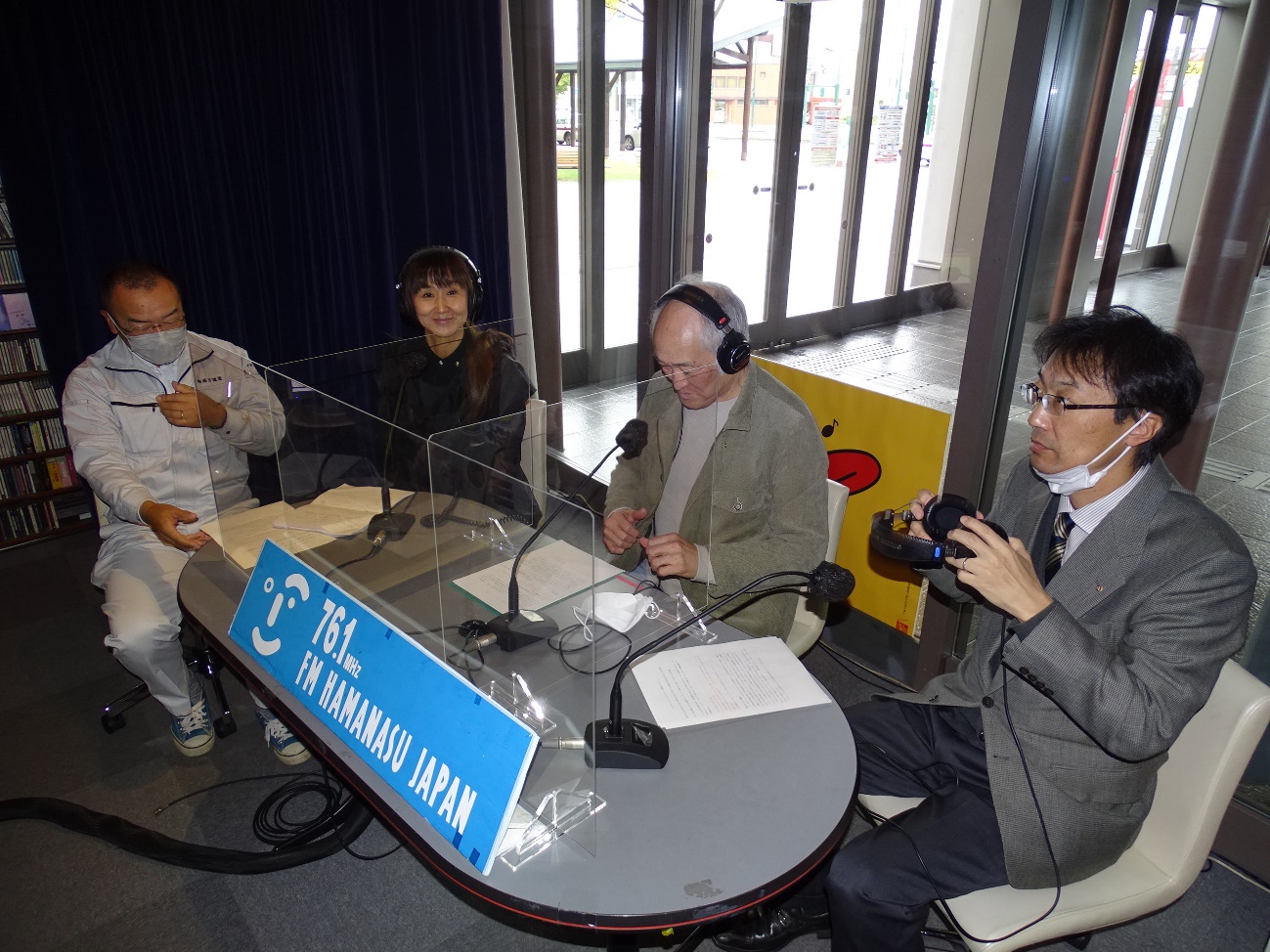 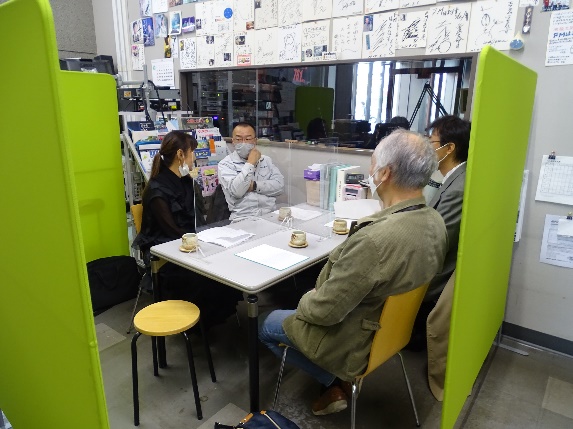 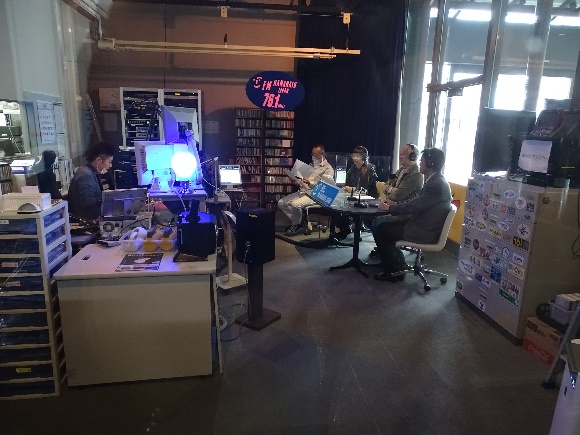 